Bu çalışma; Bölüm Danışmanlık hizmetlerinin geliştirilmesi için hazırlanmıştır. Teşekkür ederiz.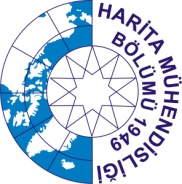 YTÜ, İNŞAAT FAKÜLTESİHARİTA MÜHENDİSLİĞİ BÖLÜMÜ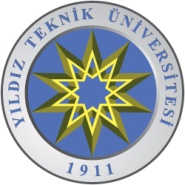 Ad-Soyadı:Öğrenci No:e-mail:      I. Öğretim       II. ÖğretimDanışmanı:Görüşme Tarihi:KonuKonuKonuAkademik KariyerLisansüstüİş AlanlarıKamu KurumlarıÖzel SektörUzmanlık AlanlarıBilimsel ToplantılarMesleğin GeleceğiÖzel SektörUzmanlık AlanlarıBilimsel ToplantılarMesleğin GeleceğiDiğerAçıklamaAçıklamaAçıklamaDanışman İmzaÖğrenci İmza                                                                                                                